Name:												Period:Continental Army vs British Army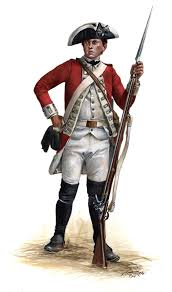 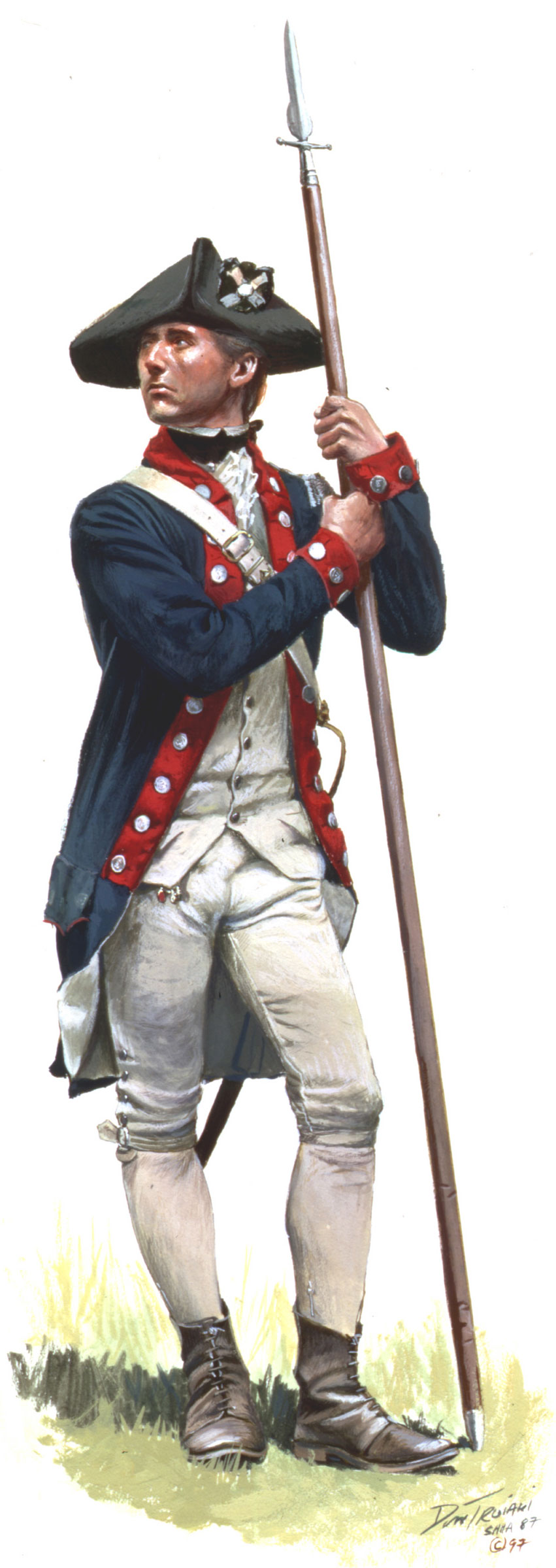 Continental ArmyBritish ArmyAdvantagesDisadvantages